
проект











ИНКЕРМАНСКИЙ ГОРОДСКОЙ СОВЕТ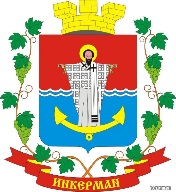 II созыва                                     РЕШЕНИЕ                                                XVIII сессия О порядке предоставлении гражданами, претендующими на замещение муниципальной должности, должности главы местной администрации по контракту, и лицами, замещающими указанные должности, сведений о своих доходах, расходах, об имуществе и обязательствах имущественногохарактера, а также сведений о доходах, расходах, об имуществе и обязательствах имущественного характера своих супруги (супруга) и несовершеннолетних детейВ целях совершенствования системы противодействия коррупции                           в органах местного самоуправления города Инкермана, внутригородского муниципального образования города Севастополя, обеспечения защиты прав                       и законных интересов граждан, общества, государства от угроз, связанных                      с коррупцией, обеспечения эффективности деятельности органов местного самоуправления,  на основании Федеральных законов от 06.10.2003 № 131-ФЗ «Об общих принципах организации местного самоуправления в Российской Федерации», от 25.12.2008 года № 273-ФЗ «О противодействии коррупции»,                                        Указов Президента Российской Федерации от 23.06.2014 № 460                                     «Об утверждении формы справки о доходах, расходах, об имуществе                                     и обязательствах имущественного характера и внесении изменений в некоторые акты Президента Российской Федерации», от 08.07.2013 № 613                                  «Вопросы противодействия коррупции», Законом города Севастополя                            от 03.04.2018 № 412-ЗС «О порядке представления гражданами, претендующими на замещение муниципальной должности, должности главы местной администрации по контракту, и лицами, замещающими указанные должности, сведений о доходах, расходах, об имуществе и обязательствах имущественного характера и порядке проверки достоверности и полноты указанных сведений» Инкерманский городской СоветРЕШИЛ:          1. Утвердить Положение о предоставлении гражданами, претендующими на замещение муниципальной должности, должности главы местной администрации по контракту, и лицами, замещающими указанные должности, сведений о своих доходах, расходах, об имуществе и обязательствах имущественного характера, а также сведений о доходах, расходах, об имуществе и обязательствах имущественного характера своих супруги (супруга) и несовершеннолетних детей согласно приложению к настоящему решению.          2. Признать утратившим силу решение Инкерманского городского Совета от 05.04.2016 № 17/88 «Об утверждении Положения о предоставлении депутатами Инкерманского городского Совета сведений о собственных доходах, расхода, об имуществе и обязательствах имущественного характера                            и о доходах, расходах, имуществе и обязательствах имущественного характера супруга (супруги) и несовершеннолетних детей».   3. Опубликовать решение на официальном сайте органов местного самоуправления города Инкермана, внутригородского муниципального образования города Севастополя и обнародовать на информационном стенде муниципального образования.  4. Настоящее решение вступает в силу с момента его обнародования.          5. Контроль исполнения настоящего решения возложить на Главу города Инкермана Демченко Р.И.Глава города Инкермана			            	Р.И.ДемченкоПриложение к решению    Инкерманского городского    Совета № 18/_  от 24.05. 2018 г. ПОЛОЖЕНИЕо предоставлении гражданами, претендующими на замещение муниципальной должности, должности главы местной администрации                       по контракту, и лицами, замещающими указанные должности сведений                              о своих доходах, расходах, об имуществе и обязательствах имущественного характера, а также сведений о доходах, расходах, об имуществе и обязательствах имущественного характера своих супруги (супруга)  и несовершеннолетних детейОбщие положения1. Сведения о доходах, расходах, об имуществе и обязательствах имущественного характера предоставляются гражданами, претендующими на замещение муниципальной должности, должности главы местной администрации по контракту, и лицами, замещающими указанные должности, представляются по форме справки, утвержденной Президентом Российской Федерации.2. Сведения о доходах, расходах, об имуществе и обязательствах имущественного характера предоставляются:1) гражданами, претендующими на замещение муниципальной должности, должности главы местной администрации по контракту, -                    при подаче документов для замещения указанных должностей (назначения, избрания на должность);2) лицами, замещающими муниципальные должности, должности глав местных администраций по контракту, - ежегодно не позднее 30 апреля года, следующего за отчетным.2. Гражданин, претендующий на замещение муниципальной должности, должности главы местной администрации по контракту, может представить уточненные сведения о доходах, расходах, об имуществе и обязательствах имущественного характера в течение одного месяца со дня представления сведений.3. Лицо, замещающее муниципальную должность, должность главы местной администрации по контракту, может представить уточненные сведения о доходах, расходах, об имуществе и обязательствах имущественного характера в течение одного месяца после окончания срока, указанного в подпункте 2 пункта 2 настоящего Положения.4. Гражданин, претендующий на замещение муниципальной должности, должности главы местной администрации по контракту, представляет:1) сведения о своих доходах, полученных от всех источников (включая доходы по прежнему месту работы или месту замещения выборной должности, пенсии, пособия, иные выплаты) за календарный год, предшествующий году подачи документов для замещения муниципальной должности, должности главы местной администрации по контракту, а также сведения об имуществе, принадлежащем ему на праве собственности, и о своих обязательствах имущественного характера по состоянию на первое число месяца, предшествующего месяцу подачи документов для замещения муниципальной должности, должности главы местной администрации по контракту (на отчетную дату);2) сведения о доходах супруги (супруга) и несовершеннолетних детей, полученных от всех источников (включая заработную плату, пенсии, пособия, иные выплаты) за календарный год, предшествующий году подачи гражданином документов для замещения муниципальной должности, должности главы местной администрации по контракту, а также сведения об имуществе, принадлежащем им на праве собственности, и об их обязательствах имущественного характера по состоянию на первое число месяца, предшествующего месяцу подачи гражданином документов для замещения муниципальной должности, должности главы местной администрации по контракту (на отчетную дату).2. Лицо, замещающее муниципальную должность, должность главы местной администрации по контракту, представляет ежегодно:1) сведения о своих доходах, полученных за отчетный период (с 1 января по 31 декабря) от всех источников (включая денежное содержание, пенсии, пособия, иные выплаты), а также сведения об имуществе, принадлежащем ему на праве собственности, и о своих обязательствах имущественного характера по состоянию на конец отчетного периода;2) сведения о доходах своих супруги (супруга) и несовершеннолетних детей, полученных за отчетный период (с 1 января по 31 декабря) от всех источников (включая заработную плату, пенсии, пособия, иные выплаты), а также сведения об имуществе, принадлежащем им на праве собственности, и об их обязательствах имущественного характера по состоянию на конец отчетного периода;3) сведения о своих расходах, а также о расходах своих супруги (супруга) и несовершеннолетних детей по каждой сделке по приобретению земельного участка, другого объекта недвижимости, транспортного средства, ценных бумаг, акций (долей участия, паев в уставных (складочных) капиталах организаций), совершенной им, его супругой (супругом) и (или) несовершеннолетними детьми в течение отчетного периода (с 1 января по 31 декабря), если общая сумма таких сделок превышает общий доход лица и его супруги (супруга) за три последних года, предшествующих отчетному периоду, и об источниках получения средств, за счет которых совершены эти сделки.3. В случае непредставления по объективным причинам лицом, замещающим муниципальную должность, должность главы местной администрации по контракту, сведений о доходах, расходах, об имуществе и обязательствах имущественного характера данный факт подлежит рассмотрению в порядке, установленном Губернатором города Севастополя.4. Сведения о доходах, расходах, об имуществе и обязательствах имущественного характера, представляемые в соответствии с настоящим Положением гражданином, претендующим на замещение муниципальной должности, должности главы местной администрации по контракту, и лицом, замещающим муниципальную должность, должность главы местной администрации по контракту, являются сведениями конфиденциального характера, если федеральным законом они не отнесены к сведениям, составляющим государственную тайну.5. Сведения о своих доходах, об имуществе и обязательствах имущественного характера, а также о доходах, об имуществе и обязательствах имущественного характера своих супруги (супруга) и несовершеннолетних детей, представленные лицом, замещающим муниципальную должность, должность главы местной администрации по контракту, размещаются на официальных сайтах органов местного самоуправления внутригородских муниципальных образований города Севастополя в информационно-телекоммуникационной сети "Интернет" и (или) предоставляются для опубликования средствам массовой информации в порядке, определяемом муниципальными правовыми актами.6. Лица, виновные в разглашении сведений о доходах, расходах, об имуществе и обязательствах имущественного характера граждан, претендующих на замещение муниципальной должности, должности главы местной администрации по контракту, и лиц, замещающих муниципальные должности, должности глав местных администраций по контракту, или в использовании указанных сведений в целях, не предусмотренных федеральным законодательством, несут ответственность в соответствии с федеральным законодательством.7. Сведения о доходах, расходах, об имуществе и обязательствах имущественного характера, представленные в соответствии с настоящим Положением лицом, замещающим муниципальную должность, должность главы местной администрации по контракту, при наделении полномочиями по должности (назначении, избрании на должность), а также представляемые им ежегодно, и информация о результатах проверки достоверности и полноты этих сведений приобщаются к личному делу лица, замещающего муниципальную должность, должность главы местной администрации по контракту.8. Подлинники справок о доходах, расходах, об имуществе и обязательствах имущественного характера, представленных в соответствии с настоящим Положением гражданином, претендующим на замещение муниципальной должности, должности главы местной администрации по контракту, в случае неназначения (неизбрания) гражданина на должность возвращаются ему органом по профилактике коррупционных правонарушений по его письменному заявлению, направленному в адрес Губернатора города Севастополя.9. Подлинники справок о доходах, расходах, об имуществе и обязательствах имущественного характера, представленных в соответствии с настоящим Положением лицами, замещающими муниципальные должности, должности глав местных администраций по контракту, по окончании календарного года направляются органом по профилактике коррупционных правонарушений в соответствующие органы местного самоуправления внутригородских муниципальных образований города Севастополя для приобщения к личному делу.10. Непредставление гражданином, претендующим на замещение муниципальной должности, должности главы местной администрации по контракту, сведений о доходах, об имуществе и обязательствах имущественного характера либо представление заведомо недостоверных или неполных сведений о доходах, об имуществе и обязательствах имущественного характера является основанием для отказа в назначении (избрании) гражданина на должность.11. Непредставление лицом, замещающим муниципальную должность, должность главы местной администрации по контракту, сведений о доходах, расходах, об имуществе и обязательствах имущественного характера либо представление заведомо недостоверных или неполных сведений является правонарушением, влекущим освобождение такого лица от замещаемой должности.12. Проверка достоверности и полноты сведений о доходах, расходах, об имуществе и обязательствах имущественного характера, представляемых в соответствии с настоящим Положением (далее - проверка), проводится по решению Губернатора города Севастополя соответствующим структурным подразделением Департамента общественной безопасности города Севастополя.13. Проверка проводится в отношении:1) сведений о доходах, об имуществе и обязательствах имущественного характера гражданина, претендующего на замещение муниципальной должности, должности главы местной администрации по контракту, представленных на отчетную дату;2) сведений о доходах, расходах, об имуществе и обязательствах имущественного характера лица, замещающего муниципальную должность, должность главы местной администрации по контракту, представленных за отчетный период и за два года, предшествующих отчетному периоду.14. Основанием для принятия решения о проведении проверки является достаточная информация, свидетельствующая о несоблюдении гражданами, претендующими на замещение муниципальной должности, должности главы местной администрации по контракту, и лицами, замещающими муниципальные должности, должности глав местных администраций по контракту, ограничений, запретов, неисполнении обязанностей, связанных с противодействием коррупции, представленная в письменном виде в установленном порядке:1) правоохранительными органами, органами государственной власти города Севастополя, государственными органами города Севастополя, органами местного самоуправления внутригородских муниципальных образований города Севастополя и их должностными лицами;2) органом по профилактике коррупционных правонарушений и его должностными лицами, должностными лицами либо работниками кадровых служб (подразделений) органов местного самоуправления внутригородских муниципальных образований города Севастополя, ответственными за работу по профилактике коррупционных и иных правонарушений;3) постоянно действующими руководящими органами политических партий и зарегистрированных в соответствии с законом иных общероссийских общественных объединений, не являющихся политическими партиями;4) Общественной палатой Российской Федерации и Общественной палатой города Севастополя;5) общероссийскими и региональными средствами массовой информации.15. Информация анонимного характера не может служить основанием для проведения проверки.16. При выявлении в результате проверки фактов несоблюдения лицом, замещающим муниципальную должность, должность главы местной администрации по контракту, ограничений, запретов, неисполнения обязанностей, которые установлены Федеральным законом от 2 марта 2007 года № 25-ФЗ "О муниципальной службе в Российской Федерации", Федеральным законом от 25 декабря 2008 года № 273-ФЗ "О противодействии коррупции", Федеральным законом от 3 декабря 2012 года № 230-ФЗ                                 "О контроле за соответствием расходов лиц, замещающих государственные должности, и иных лиц их доходам", Федеральным законом от 7 мая 2013 года № 79-ФЗ "О запрете отдельным категориям лиц открывать и иметь счета (вклады), хранить наличные денежные средства и ценности в иностранных банках, расположенных за пределами территории Российской Федерации, владеть и (или) пользоваться иностранными финансовыми инструментами", Губернатор города Севастополя обращается с заявлением о досрочном прекращении полномочий лица, замещающего муниципальную должность, должность главы местной администрации по контракту, или применении в отношении его иного дисциплинарного взыскания в орган местного самоуправления внутригородского муниципального образования города Севастополя, уполномоченный принимать соответствующее решение, или в суд.15. Контракт с лицом, замещающим должность главы местной администрации, может быть расторгнут в судебном порядке на основании заявления Губернатора города Севастополя в связи с несоблюдением ограничений, запретов, неисполнением обязанностей, которые установлены Федеральным законом от 25 декабря 2008 года № 273-ФЗ "О противодействии коррупции", Федеральным законом от 3 декабря 2012 года № 230-ФЗ                            "О контроле за соответствием расходов лиц, замещающих государственные должности, и иных лиц их доходам", Федеральным законом от 7 мая 2013 года № 79-ФЗ "О запрете отдельным категориям лиц открывать и иметь счета (вклады), хранить наличные денежные средства и ценности в иностранных банках, расположенных за пределами территории Российской Федерации, владеть и (или) пользоваться иностранными финансовыми инструментами", выявленными в результате проверки достоверности и полноты сведений о доходах, расходах, об имуществе и обязательствах имущественного характера, представляемых в соответствии с федеральным законодательством о противодействии коррупции.16. При установлении в ходе проверки обстоятельств, свидетельствующих о наличии признаков преступления или административного правонарушения, материалы об этом предоставляются в государственные органы в соответствии с их компетенцией.Глава города Инкермана			            	Р.И.Демченко24 мая 2018 года№ 18/_г. Инкерман